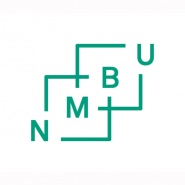 Avtale om samarbeid om gradsoppgave med ekstern aktør (forenklet versjon)
Samarbeidsavtale mellom student og bedrift/ekstern virksomhetSamarbeidsavtalen inngås i de tilfeller hvor studenten i sitt arbeid med gradsoppgaven skal bruke bedrift(er)/ekstern virksomhet som informasjonskilde (intervju, case, prosjekt). Hensikten med samarbeidsavtale er å sikre at informasjonen studenten får fra bedrift/ekstern virksomhet kan brukes i studentens gradsoppgave. Utfylt og godkjent avtale arkiveres av fakultetet i studentens studentmappe i P360.Avtalen kan ikke benyttes I de tilfeller hvor omfanget av datainnsamlingen og virksomhetens rolle er mer omfattende skal utfyllende versjonen av avtale om utføring av gradsoppgave i samarbeid med bedrift eller ekstern virksomhet inngås. Når NMBU har et forskningssamarbeid med bedriften. I slike tilfeller gjelder egne bestemmelser.1. Studenten2. Bedrift/ekstern virksomhet3. Partenes rettigheter a) Studenten  Informasjonen studenten tilegner seg fra bedriften/ekstern virksomhet i forbindelse med intervjuet skal kunne benyttes i studentens gradsoppgave.Studenten har eiendomsrett, herunder opphavsrett, til gradsoppgaven. Alle immaterielle rettigheter til resultater av oppgaven skapt av studenten alene gjennom oppgavearbeidet, eies av studenten med de reservasjoner som følger av punktene b) og c) nedenfor.  Studenten har rett til å inngå egen avtale med NMBU om publisering av sin oppgave i NMBUs institusjonelle arkiv på internett. Studenten har også rett til å publisere oppgaven eller deler av den i andre sammenhenger.b) Bedriften Bedriften har ikke eiendomsrett, herunder opphavsrett, til gradsoppgaven. I de tilfeller der oppgaven bygger på, eller videreutvikler materiale og/eller metoder (prosjektbakgrunn) som eies av bedriften, eies prosjektbakgrunnen fortsatt av bedriften. Eventuell utnyttelse av videreutviklingen, som inkluderer prosjektbakgrunnen, forutsetter at det inngås egen avtale om dette mellom student og bedrift. c) NMBU De innleverte eksemplarer/filer av gradsoppgaven med vedlegg, som er nødvendig for sensur og arkivering ved NMBU, tilhører NMBU. 4. Merknad5. SignaturHver av partene skal ha hvert sitt eksemplar av den signerte avtalen. Student:Student:Studentens navn:Studentnummer:Studieprogram:Oppgavens tittel:Hovedveileder ved NMBU:Bedrift/ekstern virksomhet:  Bedrift/ekstern virksomhet:  Navn på bedrift/ekstern virksomhet:Bedriftens kontaktperson og kontaktinformasjon: Eventuelle merknader/kommentarer til avtalenUnderskrifter               DatoUnderskrifter               DatoUnderskrifter               DatoStudenten:For bedriften:For NMBU: